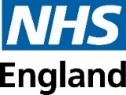 South West RegionSpecial Care Dentistry Referral Form for Community Dental ServicesAdults and Children For referrals made by Health and Social Care Professionals (non-dental) onlyPlease read guidance notes before completing this form. Please note:If your referral does not meet the Special Care Dental Service criteria or if this form is not legible or completed fully, we reserve the right to return it to you.  If the patient is accepted for a course of treatment this does not mean they will receive ongoing care on completion of the treatment.Dentists should not use this form and should make referrals on the form for referral by Dental professionals  Please tick to confirm you have told the patient (and/or relatives/carer as appropriate) you are making this referral  Please tick to confirm this referral complies with the General Data Protection Regulation, so that information can be 
shared with other Health and Social Care Professionals if this is necessary and in the Patient’s Best Interest	Please send this completed form to: SECTION 1: PATIENT DETAILSSECTION 1: PATIENT DETAILSSECTION 2: PARENT/CARER/GUARDIAN INFORMATION (to support appointments as appropriate)SECTION 2: PARENT/CARER/GUARDIAN INFORMATION (to support appointments as appropriate)NameNameAddressAddressAddressAddressHome Tel. No.Home Tel. No.Mobile NumberMobile NumberEmail address Email addressDate of BirthRelationship to patientGenderPatient’s NHS NumberNursery/SchoolCollege (if relevant)Professionals involved in care (e.g. social worker, learning disability team)? If yes, please give details Yes      Details:Professionals involved in care (e.g. social worker, learning disability team)? If yes, please give details Yes      Details:Relevant Safeguarding InformationProfessionals involved in care (e.g. social worker, learning disability team)? If yes, please give details Yes      Details:Professionals involved in care (e.g. social worker, learning disability team)? If yes, please give details Yes      Details:SECTION 3: REFERRER DETAILSSECTION 3: REFERRER DETAILSSECTION 4: PATIENT GP DETAILS SECTION 4: PATIENT GP DETAILS NameNameJob TitlePractice AddressPractice AddressAddressAddressPractice AddressPractice AddressTel. No.Practice Tel. No.Email AddressEmail AddressSECTION 5: MAIN REASON FOR REFERRALLearning DisabilityAutism Spectrum DisorderMental Health ConditionMedical DisabilityDementiaPhysical DisabilityDetail any other reasons for referral below:Detail any other reasons for referral below:Detail any other reasons for referral below:Detail any other reasons for referral below:Detail any other reasons for referral below:Detail any other reasons for referral below:SECTION 6: DENTAL PROBLEMS ABOUT THE PATIENTWhy does this referral need to be made to a specialist dental service rather than the patient seeing a general high street dentist?How long ago did the patient last see a dentist?Are they taking any medication for a dental problem? (please list)What concerns do you have about the patient’s mouth? Please tick all which applyWhat concerns do you have about the patient’s mouth? Please tick all which applyThe patient is in painSore mouthSwellingProblem teethProblem gumsUlcersLost false teethBroken false teethFalse teeth not fittingOther – please detail below:Other – please detail below:Other – please detail below:Other – please detail below:Other – please detail below:Other – please detail below:SECTION 7: MEDICAL HISTORY Please include an overview of the patient’s medical history, a copy of their medication list, any known allergies, a copy of the latest clinical letter or any other information that may be pertinent to their dental careSECTION 7: MEDICAL HISTORY Please include an overview of the patient’s medical history, a copy of their medication list, any known allergies, a copy of the latest clinical letter or any other information that may be pertinent to their dental careSECTION 7: MEDICAL HISTORY Please include an overview of the patient’s medical history, a copy of their medication list, any known allergies, a copy of the latest clinical letter or any other information that may be pertinent to their dental careSECTION 7: MEDICAL HISTORY Please include an overview of the patient’s medical history, a copy of their medication list, any known allergies, a copy of the latest clinical letter or any other information that may be pertinent to their dental careSECTION 8: COMMUNICATION AND IDENTIFIED REASONABLE ADJUSTMENTSPlease detail communication, mobility or other reasonable adjustments required by the patient belowSECTION 8: COMMUNICATION AND IDENTIFIED REASONABLE ADJUSTMENTSPlease detail communication, mobility or other reasonable adjustments required by the patient belowSECTION 8: COMMUNICATION AND IDENTIFIED REASONABLE ADJUSTMENTSPlease detail communication, mobility or other reasonable adjustments required by the patient belowSECTION 8: COMMUNICATION AND IDENTIFIED REASONABLE ADJUSTMENTSPlease detail communication, mobility or other reasonable adjustments required by the patient belowSECTION 9: SIGNATURESECTION 9: SIGNATURESECTION 9: SIGNATURESECTION 9: SIGNATUREPrint NameSignatureJob TitleDateSECTION 10: TRIAGE OUTCOME SECTION 10: TRIAGE OUTCOME SECTION 10: TRIAGE OUTCOME SECTION 10: TRIAGE OUTCOME SECTION 10: TRIAGE OUTCOME Date TriagedTriaged by (print name and position)Triaged by (print name and position)Triaged by (print name and position)Referral AcceptedIf rejected, please state reason for rejectionIf rejected, please state reason for rejectionIf rejected, please state reason for rejectionPatient Complexity  Level 1  Level 1  Level 2  Level 3AreaDetailsCornwallciosicb.rmsdentalreferrals@nhs.netPlymouthlivewell.referralsplymouthcommunitydentistry@nhs.netTorbaysdc-dental.t-sd@nhs.netDevon (excluding Plymouth and Torbay)rduh.sds-referral@nhs.netSomersetspn-tr.somersetdentalspa@nhs.netBNSSG & BaNESPost: Patient Access Team, Bristol Dental Hospital, Chapter House, Lower Maudlin Street, Bristol, BS1 2LYWiltshire and Swindongwh.dentaladmin.teamoffice@nhs.netGloucestershirehttps://www.ghc.nhs.uk/our-teams-and-services/gloucestershire-specialist-dental-service/DorsetSpn-tr.DorsetDentalSPA@nhs.net 